  CÂMARA MUNICIPAL DE DURANDÉ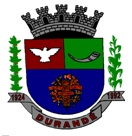 CNPJ 74.097.254/0001-06PROCESSO ADMINISTRATIVO LICITATORIO Nº 014/2023TOMADA DE PREÇOS Nº 001/2023RESULTADO DA LICITAÇÃOData da Realização:  20/10/2023Horário: 15:00 hsObjeto: contratação de empresa para prestação de serviços para REFORMA DO PREDIO DA CAMARA MUNICIPAL DE DURANDÉ/MG,   conforme especificações constantes do edital e anexos que o integram, assim como na planilha e projeto em anexos nos autos.EMPRESA PARTICIPANTE:SIMÃO EMERICK ENGENHARIA E CONSTRUÇÕES LTDA CNPJ: 32.017.982/0001-10EMPRESA VENCEDORA:  SIMÃO EMERICK ENGENHARIA E CONSTRUÇÕES LTDA CNPJ: 32.017.982/0001-10 VALOR R$ 99.002,02(noventa e nove mil, dois reais, dois centavos)                      ___________________________________Roberta da Silva GonçalvesPresidente da CPLPUBLICADO NO ÁTRIO DE ENTRADA DACAMARA M. DURANDÉ/MGÀS 16:00 DO DIA  20 DE OUTUBRO DE 2023Roberta da Silva GonçalvesPresidente CPL